U Dubrovniku, 18. prosinca 2023.Školski odbor Medicinske škole Dubrovnik, na svojoj sjednici, održanoj 18. prosinca 2023. donio je slijedeće ZAKLJUČKE:- temeljem provedenog glasovanja je jednoglasno donio Odluku o usvajanju Zapisnika s prethodne sjednice Školskog odbora. -  temeljem provedenog glasovanja je jednoglasno donio Odluku o donošenju financijskog plana Medicinske škole Dubrovnik za 2024. godinu.- temeljem provedenog glasovanja je jednoglasno donio Odluku o donošenju rebalansa 2 financijskog plana za 2023. godinu.- temeljem provedenog glasovanja je jednoglasno donio Odluku o davanju prethodne suglasnosti za sklapanje ugovora o radu temeljem natječaja KLASA:112-02/23-01/659, URBROJ: 2117-46-01-23-1 od 4. prosinca 2023.  Predsjednik Školskog odbora:                                                        ________________________ŠIME KARAĐOLE, dr.med.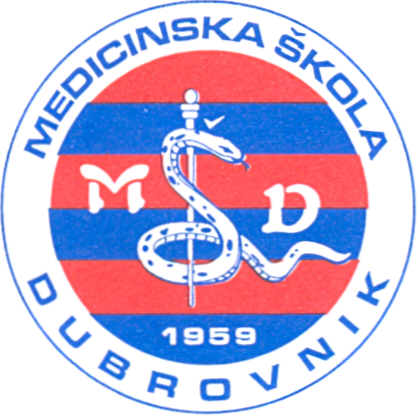 REPUBLIKA HRVATSKA Županija Dubrovačko-neretvanska MEDICINSKA ŠKOLA DUBROVNIK p.p. 197, 20000 Dubrovnik, Baltazara Bogišića 10 tel: 020/420-504, tel/fax: 020/421-806, tel: 020/412-460 e-mail: ravnateljica@dumed.hr;  tajnistvo@dumed.hr; racunovodstvo@dumed.hrIBAN:7424840081101387554 OIB:97070542319